Fiche de présence U14/U15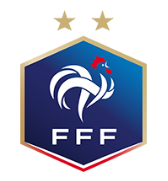 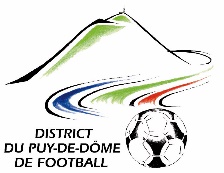 Saison 2020/2021DateLieu du plateauCLUBNOM - PrénomN° de licenceU132008U142007U152006U13 F2008U14 F2007U15 F2006U16 F2005